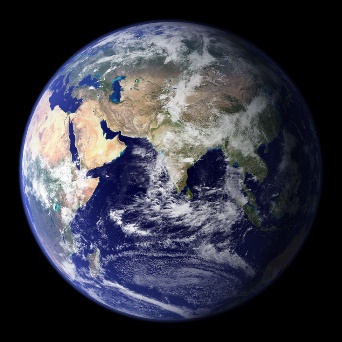 World Environment DayThe GreetingGrace, mercy and peace from God our Father and the Lord Jesus Christ be with youAnd also with you.Prayer of PreparationThis prayer may be said.Faithful one, whose word is life:come with saving powerto free our praise,inspire our prayerand shape our livesfor the kingdom of your Son,Jesus Christ our Lord.Amen.We give thanks to God for the blessings of the past weekConfessionWe confess to Almighty Godand in the presence of God’s people,that we have sinned in thought and word and deed.We have not loved God, other people, ourselves or God’s world as we shouldand we pray for God’s forgiveness.May the Father of all merciescleanse you from your sinand restore you in His imageto the praise and glory of His namethrough Jesus Christ our LordAmen.‘Hear the Song of our Lament’ (Resound Worship)Gloria in ExcelsisWe stand to sayGlory be to God in heaven,Songs of joy and peace we bring,thankful hearts and voices raising,To creation’s Lord we sing:Lord we thank you,Lord we bless you,Glory be to God our King.Lamb of God, who on your shouldersBore the load of this world’s sin,Only Son of God the Father,You have brought us peace within:Lord, have mercy, Christ have mercy,Now your glorious reign begin.You, O Son of God, are holy,You we praise with one accord;None in heav’n or earth is like you,Only you are Christ the LordWith the father and the Spirit,ever worshipped and adored.A Collect for World Environment DayHeavenly Father,
You have taught us,
That all creation is your handiwork.
Grant us your grace that we may
Exercise wise stewardship of this Earth;
Tread lightly upon it;
And cherish its resources;
That our children may enjoy its riches, throughout all generations,
And your name be glorified through all that you have made.
Amen.Ecclesiasticus 43. 11-26Look at the rainbow and praise its Maker; it shines with a supreme beauty, rounding the sky with its gleaming arc, a bow bent by the hands of the Most High. His command speeds the snow storm and sends the swift lightning to execute his sentence. To that end the storehouses are opened, and the clouds fly out like birds. By his mighty power the clouds are piled up and the hailstones broken small. The crash of his thunder makes the earth writhe, and, when he appears, an earthquake shakes the hills. At his will the south wind blows, the squall from the north and the hurricane. He scatters the snow-flakes like birds alighting; they settle like a swarm of locusts. The eye is dazzled by their beautiful whiteness, and as they fall the mind is entranced. He spreads frost on the earth like salt, and icicles form like pointed stakes. A cold blast from the north, and ice grows hard on the water, settling on every pool, as though the water were putting on a breastplate. He consumes the hills, scorches the wilderness, and withers the grass like fire. Cloudy weather quickly puts all to rights, and dew brings welcome relief after heat. By the power of his thought he tamed the deep and planted it with islands. Those who sail the sea tell stories of its dangers, which astonish all who hear them; in it are strange and wonderful creatures, all kinds of living things and huge sea-monsters. By his own action he achieves his end, and by his word all things are held together.This is the word of the Lord.Thanks be to God.Gospel ReadingPlease standHear the Gospel of our Lord Jesus Christ according to MarkGlory to you, O Lord.Mark 3:16-17at the end:This is the Gospel of the Lord.Praise to you, O Christ.A message from Young People (Burning Down the House/Tearfund https://www.youtube.com/watch?v=LlzkvDhqPVA) followed by church discussionWe stand to say the CreedThe Apostles’ CreedI believe in God, the Father almighty,creator of heaven and earth.I believe in Jesus Christ, his only Son, our Lord, who was conceived by the Holy Spirit,born of the Virgin Mary,suffered under Pontius Pilate,was crucified, died, and was buried;he descended to the dead.On the third day he rose again;he ascended into heaven,he is seated at the right hand of the Father,and he will come to judge the living and the dead.I believe in the Holy Spirit,the holy catholic Church,the communion of saints,the forgiveness of sins,the resurrection of the bodyand the life everlasting.Amen.Prayers of IntercessionThe prayers are usually led by a member of the congregation and include these concerns and may follow this or another sequence:This response or another may be used.Lord, in your mercyHear our prayer.And at the end:Merciful Father,accept these prayersfor the sake of your Son,our Saviour Jesus Christ. Amen.The PeaceThe minister may introduce the Peace with a suitable sentence, and then says:The peace of the Lord be always with youand also with you.These prayers maybe prayed:Yours, Lord, is the greatness, the power,the glory, the splendour and the majesty,for everything in heaven and on earth is yours.All things come from you,and of your own do we give you.Blessed are you, Lord God of all creation:through your goodness we have this bread to set beforeyou, which earth has given and human hands have made.  It will become for us the bread of life.Blessed be God for ever.Blessed are you, Lord God of all creation:through your goodness we have this wine to set before you, fruit of the vine and work of human hands.It will become for us the cup of salvation.Blessed be God for ever.The Eucharistic PrayerThe minister saysThe Lord is here.His Spirit is with us.Lift up your hearts.We lift them to the Lord.Let us give thanks to the Lord our God.It is right to give thanks and praise.It is right to praise you, Father, Lord of all creation;in your love you made us for yourself.When we turned away, you did not reject us,but came to meet us in your Son.You embraced us as your childrenand welcomed us to sit and eat with you.In Christ you shared our lifethat we might live in him and he in us.He opened his arms of love upon the cross and made for all the perfect sacrifice for sin.On the night he was betrayed,at supper with his friendshe took bread and gave you thanks;he broke it and gave it to them, saying:Take, eat; this is my body which is given for you;do this in remembrance of me.Father, we do this in remembrance of him:his body is the bread of life.At the end of supper, taking the cup of wine,he gave you thanks, and said:Drink this all of you;this is my blood of the new covenantwhich is shed for you for the forgiveness of sins;do this in remembrance of me.Father, we do this in remembrance of him:his blood is shed for all.As we proclaim his deathand celebrate his rising in glory,send your Holy Spiritthat this bread and this wine may be to us the body and blood of your dear Son.As we eat and drink these holy giftsmake us one in Christ, Our risen Lord.With your whole Church throughout the worldwe offer you this sacrifice of praiseand lift our voice to join the eternal song of heaven:Holy, holy, holy Lord,God of power and might,heaven and earth are full of your glory.Hosanna in the highest.Blessed is he who comes in the name of the Lord.Hosanna in the highest.Great is the mystery of faithChrist has died:Christ is risen:Christ will come again. The Lord’s PrayerAs our Saviour taught us, so we prayOur Father in heaven,hallowed be your name,your kingdom come,your will be done,on earth as in heaven.give us today our daily bread.Forgive us our sinsas we forgive those who sin against us.Lead us not into temptationbut deliver us from evil.For the kingdom, the powerand the glory are yoursnow and forever.AmenBreaking of the BreadThe minister breaks the consecrated bread.We break this breadto share in the body of Christ.Though we are many, we are one body,because we all share in one bread.These words, known as the Agnus Dei, may be said as the bread is broken.Lamb of God,you take away the sin of the world,have mercy on us.Lamb of God,you take away the sin of the world,have mercy on us.Lamb of Godyou take away the sin of the world,grant us peace.Giving of CommunionThe minister says The Body and Blood of Christ keep you in eternal life.Amen.The minister and people receive communion. During the Pandemic this is in one kind and the Priest takes wine on behalf of the congregationPrayers after CommunionGod of life,
we praise you for the beauty of creation,
its richness and variety;
yet, through greed and ignorance,
we scar your world with plastic waste
and throw so much away.
Make us more like Jesus,
treading gently on our common home,
and breathe your Spirit on us,
that we may care more deeply for your Earth.
We ask this through Jesus Christ our Lord.
Amen.Silence is kept.Almighty God,we thank you for feeding uswith the body and blood of your Son Jesus Christ.Through him we offer you our souls and bodiesto be a living sacrifice.Send us outin the power of your Spiritto live and work to your praise and glory.  Amen.The DismissalBlessingGo in peace to love and serve the Lord.In the name of Christ.Amen.Liturgy in this service has been taken from:New Patterns for Worship (Church House Publishing, 2005) and Common Worship (Church House publishing 2006); Prayers for World Environment Day from the Church of England 2021Arrangements for the Gloria from Kevin Mayhew Ltd, 1991Booklet Printed 2018 and adapted for use during the Covid-19 Pandemic in 2021